Applicant InformationAdvanced Government Services, Inc. (AGS) is an equal opportunity employer. This means we will provide equal employment opportunities without regard to race (including traits historically associated with race, including, but not limited to, hair texture and protected hairstyles, such as afros, braids, locks, and twists), color, ethnicity, citizenship, and immigration status (subject to work authorization and other legal requirements) religion, creed, national origin, age, sex, gender (including pregnancy), sexual orientation, gender identity, gender expression, genetic information, marital status, physical or mental disability, military status, veteran status, or any other protected characteristic protected by state, federal, or local law. Receipt of this application does not imply that the applicant will be employed. Each question should be answered in a complete and accurate manner, as no action can be taken on this application until all questions have been answered. If you require reasonable accommodation in completing this application, interviewing, completing any pre-employment testing, or otherwise participating in the employee selection process, please direct your inquiries to the hiring manager.Name:First Name					Middle Initial			Last NamePresent Address:Street						City				State		Zip CodePlease Answer the Following Questions – Check Yes or NoEducationSchool							Did You Graduate?		Degree (If Applicable)Please use the space below to describe continuing education, trade school, activity, special designations, or other special training/education you may have received.Skills and QualificationsPlease list any special skills and qualifications, licenses, and experience that you feel we should know._______________________________________________________________________________________________ReferencesPlease list three (3) professional references.Employment HistoryPlease list your former employers within the last 10 years. Begin with your most recent. If additional room needed, write on back.MAY WE CONTACT YOUR PRESENT EMPLOYER?  YES		NOApplicant Statement and SignatureI certify that the information provided in my answers on this application are true and complete to the best of my knowledge. I have not knowingly withheld any fact or circumstance that would, if disclosed, affect my application unfavorably. I understand that any information provided by me this is found false, incomplete, or misrepresented in any respect, will be sufficient cause to disqualify me from further consideration for employment with Advanced Government Services, Inc. (AGS) and may be considered justification for immediate discharge when discovered.I understand that completion of this Application for Employment does not guarantee that I have been or will be employed by the Company.I authorize AGS, its representatives acting on its behalf to contact and obtain information from all references (personal and professional) employers, public agencies, licensing authorities, and educational institutions and to verify the accuracy of all information provided by me in this application, resume or job interview. I authorize persons, schools, current and previous employers, and organizations to provide information that may be required to arrive at an employment related decision. I hereby hold harmless and release all parties from liability for any damages that may result from furnishing same information to the Company.I also understand that if I am hired, I will be required to provide proof of identity and legal authority to work in the United States, and that in compliance with federal immigration laws I will complete an I-9 form.I have read, been able to ask questions, and fully understand and accept the above Applicant Statement.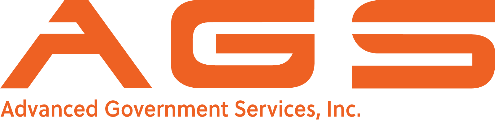 Field Employment ApplicationApplication Date:Date Available for Work: Position & Type:Full TimeRegularSummer Only / College Intern FlaggerTraffic Control SupervisorApprentice: Yes  /  NoIf Yes, Group %_____Flagger Card #TCS Card #State:Telephone #Mobile/Cell Phone #Driver’s License #State issued:Email Address:Are you being referred to AGS by a current employee?Referred By:YesNoAre you 18 or older?Do you have any friends or relatives employed by AGS?Have you ever been employed here before? If yes, provide dates and job title:Have you applied here previously? If so, when?Are you legally authorized to work in the United States?Note; if hired, an I-9 form, Employment Eligibility Verification, must be completed at start of employmentDo you have a valid driver’s license? License must be valid in state in which you wish to work.Some positions with AGS require the use of personal vehicles to transport equipment and materials to assigned job sites. If hired, do you have a reliable vehicle that you are willing to use for transporting Company equipment and materials to and from job sites?Based on what you have been told or read, are you able to perform the essential functions of the job for which you are applying including the minimum physical requirements of this job, with or without a reasonable accommodation?High SchoolCollegeFull Name:Personal/Professional:Company:Best Number to Call:Full Name:Personal/Professional:Company:Best Number to Call:Full Name:Personal/Professional:Company:Best Number to Call:Company:Phone:Address:Supervisor:Job Title and Responsibilities:Responsibilities:From:To:Reason for Leaving:Reason for Leaving:May we contact your previous supervisor for a reference?May we contact your previous supervisor for a reference?May we contact your previous supervisor for a reference?May we contact your previous supervisor for a reference?May we contact your previous supervisor for a reference?May we contact your previous supervisor for a reference?May we contact your previous supervisor for a reference?YESYESNOCompany:Phone:Address:Supervisor:Job Title and________________________________________________________________________________________________________Responsibilities:Responsibilities:From:To:Reason for Leaving:Reason for Leaving:Reason for Leaving:Reason for Leaving:May we contact your previous supervisor for a reference?May we contact your previous supervisor for a reference?May we contact your previous supervisor for a reference?May we contact your previous supervisor for a reference?May we contact your previous supervisor for a reference?May we contact your previous supervisor for a reference?May we contact your previous supervisor for a reference?YESYESNOSignature:Date: